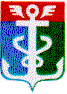 РОССИЙСКАЯ ФЕДЕРАЦИЯ
ПРИМОРСКИЙ КРАЙ
ДУМА НАХОДКИНСКОГО ГОРОДСКОГО ОКРУГАРЕШЕНИЕ22.12.2021                                                                                                                   № 1009                 О награждении Почетной грамотой и Благодарственным письмом Думы Находкинского городского округаДума Находкинского городского округаР Е Ш И Л А:Наградить Почетной грамотой Думы Находкинского городского округа:1) Трунькину Наталью Николаевну, воспитателя муниципального бюджетного дошкольного образовательного учреждения «Детский сад № 37» г. Находка;2) Юсси Ларису Дадамирзаевну, шеф-повара муниципального бюджетного дошкольного образовательного учреждения «Детский сад № 37» г. Находка;3) Черных Ольгу Егоровну, воспитателя муниципального бюджетного дошкольного образовательного учреждения «Детский сад № 37» г. Находка;4) Грибинец Галину Никитовну, воспитателя муниципального бюджетного дошкольного образовательного учреждения «Детский сад № 37» г. Находка;5) Борзенкову Ирину Владимировну, руководителя аппарата Думы Находкинского городского округа;6) Полякову Олесю Александровну, заместителя начальника информационно-аналитического отдела аппарата Думы Находкинского городского округа;7) Троценко Наталью Александровну, начальника организационного отдела аппарата Думы Находкинского городского округа;8) Чернопащенко Яну Юрьевну, главного специалиста информационно-аналитического отдела аппарата Думы Находкинского городского округа;9) Щирба Елену Ивановну, начальника информационно-аналитического отдела аппарата Думы Находкинского городского округа;10)  Шестопалову Елену Александровну, главного специалиста 1 разряда аппарата Контрольно-счетной палаты Находкинского городского округа;11) Редько Ирину Анатольевну, врача–акушера–гинеколога гинекологического отделения стационара структурного отделения «Городская больница № 1» краевого государственного бюджетного учреждения здравоохранения «Находкинская городская больница».Наградить Благодарственным письмом Думы Находкинского городского округа:1) Павлову Анжелу Владимировну, кладовщика муниципального бюджетного дошкольного образовательного учреждения «Детский сад № 37» г. Находка;2) Семайкину Светлану Анатольевну, воспитателя муниципального бюджетного дошкольного образовательного учреждения «Детский сад № 37» г. Находка;3) Укибаеву Елену Владимировну, воспитателя муниципального бюджетного дошкольного образовательного учреждения «Детский сад № 37» г. Находка;4) Соловьёва Александра Анатольевича, рабочего по обслуживанию здания муниципального бюджетного дошкольного образовательного учреждения «Детский сад № 37» г. Находка;5) Кондратенко Валентина Евгеньевича, инструктора по адаптивной физической культуре муниципального автономного учреждения «Физкультура и здоровье» Находкинского городского округа;6) Баринова Александра Викторовича, начальника юридического отдела аппарата Думы Находкинского городского округа;7) Ганзенко Екатерину Владимировну, начальника отдела-главного бухгалтера аппарата Думы Находкинского городского округа;8) Бибикову Екатерину Евгеньевну, заместителя начальника             юридического отдела аппарата Думы Находкинского городского округа.3. Настоящее решение вступает в силу со дня его принятия.Председатель Думы                                                                                          А.А. Киселев22 декабря 2021 года№ 1009